HAVOC/SOS Mid-Week Winter Series 2021-22
Event No. 3 – SOS Greenstead Colchester - Tuesday 30th November___________________________________________________________________________________________________________________________________                  SOS & HAVOC Orienteering Clubs                   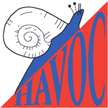 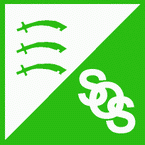 LocationTesco, Hythe, Greenstead Rd. Colchester, CO1 2TE.     W3W sites.market.upperParkingTesco Car Park. Free parking for 2 hoursPre-EntryOnlyBy email to the SOS Series Coordinator christopher.childs@tiscali.co.uk   You will need to provide the following information in your email:NameShort or Long CourseGender/Age Category (if unsure about age category just state your age this year)Club (and BOF no. if applicable)Preferred start time slot: 6:15-6:30; 6:30-6:45; 6:45-7:00; 7:00-7:15; (not guaranteed)Contact telephone number for track and traceAmount paid £3 Seniors, £1.50 under 21 or students for just one event, or,Confirm £10 paid for all 4 SOS eventsPaymentElectronic Pre-payment (ie. not cash) is required to:Co-operative BankSort Code 	08-90-31Account No. 	50 42 36 24Account Name: 	Essex Stragglers Orienteering SocietyReference	Your name  Covid 19The event will be run strictly in accordance with the published BOF and Government guidance.Please do not attend the event if you or anyone you live with are showing any symptoms of Covid19 even if mild or if advised to isolate by NHS track and trace.TimesStart at times between 6.15pm and 7.15pm as confirmed by Event Coordinator.  Please arrive and be ready for your agreed start time.  Competitors must report to the finish by 8.30 pm.  CoursesOOMap OCAD format 1:7,500 Long Course 5.3k Short Course 3.1k approx. Course lengths subject to final controlling.These are direct-line distances between controls; the actual distance run is longer.Controls are all fire hydrants. Please bring a pen to mark the control card.NB. Greenstead Estate has some complex path networks. Most houses front onto a greensward with large parking areas behind the blocks. They are connected by a multitude of paths, some of which go just to the backs of the houses and are not through routes: these are not mapped.FacilitiesToilets available in TescoSafetyParticipation is at your own risk.  Under 16s must be accompanied by an adult.  Bring clothing and footwear appropriate for the weather conditions.  This is a night event. Some paths are unlit. A torch is essential and a head torch is strongly recommended as is high visibility clothing.As with any street orienteering you are required to cross roads and you are asked to take due care and attention at all times. There may be dog walkers, cyclists or residents on pavements and footpaths – be aware and give them priority. LeagueThe event will form part of the 8 event HAVOC/SOS Mid-Week O’ League. Points will be awarded based on finishing times adjusted using an age/gender handicap system.  Each missed or incorrect control will incur a 5 minutes penalty.  Best 6 results from the series will count.  50 bonus points added for undertaking any one of the Essex MapRuns - just confirm run to Coordinator. Full results will be emailed and published on the SOS and HAVOC websites.Post EventProvisionally The Goat and Boot East Hill 70 East Hill CO1 2QWEvent OfficialsOrganiser/Planner – John Collyer Series Coordinator – Chris Childs   Email: christopher.childs@tiscali.co.uk Tel: 07847 501560Covid-19 Officer – Lyn West